Отчето проделанной работе школьной библиотеки МБОУ «СОШ №1 им. М. Ярагского п. Белиджи» 2019-2020 учебном году.Библиотечное обслуживание осуществляется в соответствии с «Положением о библиотеке». Читатели получают во временное пользование печатные издания из фонда библиотеки, пользуются справочно - информационным аппаратом. Библиотекарь постоянно контролирует соблюдение «Правил пользования библиотекой», формирует у читателей навыки независимых библиотечных пользователей. В библиотеке ведется «Дневник работы», в котором учитываются сведения о количестве читателей, об объеме выданной литературы и проведенных мероприятиях.Основные цели:Воспитание гражданского самосознания, помощь в развитии творческих способностей учащихся, раскрытие духовно-творческого потенциала детей в процессе работы с книгой;Поддержка чтения и читательской культуры учащихся;Приобщение учеников к чтению;Основные задачи:Обеспечение информационно-документальной поддержки учебно-воспитательного процесса и самообразования учащихся и педагогов;Формирование у школьников информационной культуры и культуры чтения;Развивать мотивацию к чтению, уважение к книге;Усилить внимание на пропаганду литературы по воспитанию нравственности, культуры поведения, самореализации личности у учащихся;Повышение качества информационно-библиотечных и библиографических услуг;Поддержание в рабочем состоянии и комплектование книжного фонда;Основными функциями школьной библиотеки, в соответствии с «Положением о библиотеке общеобразовательного учреждения», являются образовательная, информационная и культурная.Библиотекарь принял участие в областных конкурсах:Научно – практическая конференция «Формирование экологической компетенции школьников»;Фотоконкурс «Острова культуры» (призер);Конкурс методических разработок «Люби и знай родной край» (призер);Заочный конкурс, посвященный празднованию 70 - летия Победы (призер).В целом поставленные задачи работы школьной библиотеки выполнены.Фонд школьной библиотеки.Фонд школьной библиотеки формируется в соответствии с образовательными программами образовательного учреждения. Объем основного фонда в 2015 году составил 4293 экземпляров и 2165 экземпляров учебников.За 2014 - 2015 учебный год было приобретено:учебников - 798 экземпляров на сумму – 197587 рублей;Своевременно оформлен заказ на учебники на 2015 – 2016 учебный год.Основными показателями работы библиотеки являются:Количество читателей - 81 человек.Книговыдача - 1620Посещаемость – 6,5Активно посещают и читают учащиеся начальных классов.В школьной библиотеке имеется:абонементТехническое оснащение библиотеки: ноутбукЗа отчетный год проведена работа к юбилейным датам.Оформлены книжные выставки: 1.Выставка «Гамзатовские дни»2. Выставка «Тебе о праве – право о тебе»3.Выставка «Галерея памяти»  Проводилась подборка литературы ко Дню матери, ко Дню космонавтики, Новому году, к празднику 8 марта, к 70 - летию Победы, к знаменательным датам. Повышение информационной библиотечной культуры – важная задача библиотеки. Проведены библиотечно-библиографические занятия по темам: Роль и значение библиотеки – 2 - 4 классы.Структура книги – 3 классВыбор книги в библиотеке - 4 класс, Экскурсии в библиотеку – 1 класс, детский сад.МЕРОПРИЯТИЯ. 1.Проведено внеклассное мероприятие «Петр I – Российский император»2. Неделя «Живой классики» 3. Новогодний праздник 4. Новогодняя открытка 2-5 классы5. Выставка в помощь учебному процессу «День народного единства, все мы разные!»6. Оформить выставку книг посвященных защитникам отечества.7. Подготовить и провести конкурс чтецов на тему:  праздник милых дам.8. Выставка «Галерея памяти»9. Акция «В гостях к ветеранам»Подготовлены и проведены беседы:«О сохранности учебников»С целью привития любви к книге проводятся рекомендательные беседы о чтении книг, о сохранности книг, о бережном отношении к учебникам, книгам и журналам.В течении учебного года оказывалась помощь учителям, воспитателям в проведении общешкольных мероприятий, классных и родительских собраний, педсоветов, в подготовке к конкурсам.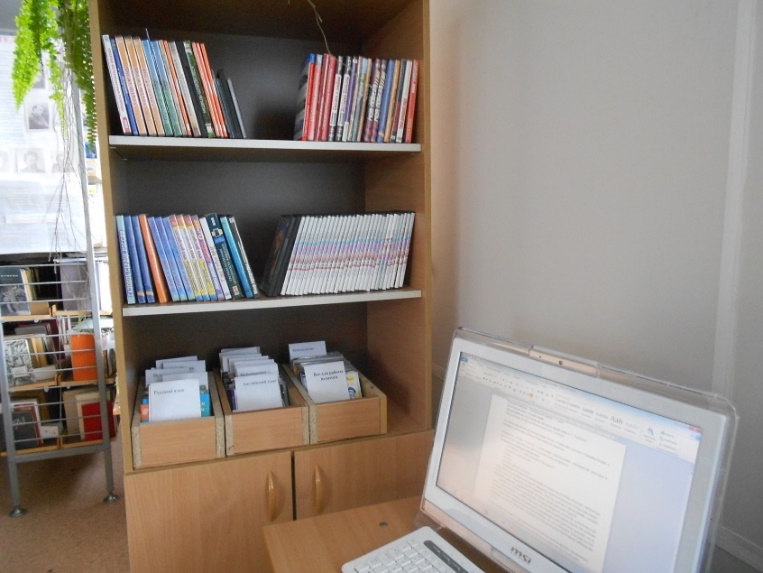 Библиотека стремится максимально учитывать интересы читателей и пользователей: выдача художественной и учебной литературы для чтения в каникулярное время.Обеспечение свободного доступа пользователей библиотеки к информации осуществляется на практике: это не только справочники и энциклопедии, детская литература, но также Интернет. Благодаря доступу к Интернет - ресурсам в библиотеке, учащиеся могут быстро получить необходимую информацию к уроку.Основные направления деятельности библиотекина 2019-2020 учебный год.1.Удовлетворять информационные потребности читателей. 3.Продолжить работу по эколого – краеведческому направлению.Педагог – библиотекарь  Селимова Г.М.